MY  BIFILAR  COMMON  MODE  CHOKES											WØLEV     17  JAN 2021       						MATERIAL and CONSTRUCTION31   	    31(GRN)	       31           43 (GRN)           73           43 (BRN)          31		31	        	        2x2.4”	      2x2.4”	    5x2.4”        2x2.4”	   2x2.4”         2x3”	          1x2.4”	         2x2.4”	           	          15t  	       13t	      14 t 	   13t		    13t	            10 t		12 t                18t      	     #14strd	    #14strd	  #14strd      #12 strd         #14 strd     #10 strd      #14 sstrd      #12 solid BAND						DM  LOSS (dB) / CM Res (Ω)	160	     -0.07 dB	    -0.06 dB          -0.12 dB    -0.06 dB     -0.07 dB      -0.07 dB  	-0.03dB      -0.04 dB                  13.5 k	      6.10 k	         9.7k	     1.5 k	 7.0k		2.6 k		   3.0k            15.0k  75     	     -0.14 dB	     -0.12 dB	      -0.2 dB      -0.13 dB  	-0.15 dB      -0.16 dB	-0.07 dB     -0.05 dB		       7.45 k	       7.5 k	        4.3 k     	     3.8 k           11.6 k 	4.7 k		    4.2 k           6.7 k40	      -0.38 dB	      -0.36 dB	      -0.6 dB      -0.37 dB 	-0.43 dB      -0.48 dB	-0.15 dB     -0.11 dB  			        3.98 k	        4.60 k	         2.4 k         11.1 k	   5.2 k	7.1 k		   4.5 k           4.1 k  30	      -1.0 dB	      -0.98 dB	      -1.2 dB       -1.0 dB       -1.0dB          -1.3 dB 	-0.57 dB     -0.29 dB 	  	 	        3.00 k	        4.30 k	        1.8 k           13.4 k	  3.7 k              5.1 k		   4.4 k            3.5 k20              -1.5 dB         -1.5 dB	      -1.6 dB       -1.4 dB       -1.5 dB  	-1.8 dB       	-1.0 dB      -0.33 dB			        2.30 k	        3.7 k	         1.4 k	     8.1k	  2.7 k		  3.4 k		   4.1 k          2.9k17	       -1.9 dB	       -2.1dB 	       -1.7 dB	    -2.1 dB   	-1.9 dB	-2.4 dB	-1.4 dB      -0.36 dB 	                     1.9 k             4.3 k              1.2 k           5.7 l           2.2 k		  2.7 k  	   3.8 k          2.7 k15	        -2.2 dB	       -2.4 dB	        -1.4 dB 	     -2.5 dB	-2.1 dB	-2.8 dB	-1.8 dB      -0.32 dB	         1.70 k            3.3 k               1.1 k           3.2 k         2.0 k 	  2.3 k		  3.5 k            2.6 k10	         -2.1 dB	        -2.7 dB	        -0.64 dB     -2.8 dB 	 -1.8 dB	-2.9 dB	-2.5 dB      -0.57 dB	          1.31 k            1.3 k                845           3.4 k          1.6 k	   1.4 k	  3.0 k	           1.9 k50	         -1.5 dB	        -0.9 dB	          -3.4 dB     -0.18 dB	  -2.3 dB 	-0.81 dB	-2.5 dB      -1.0 dB @ 31.4 M	         	 538	          792                   322            796           605		   495 		   954	        -2.0 dB @ 35.2 MHz   														        -3 .0 dB @ 38.3 MHz																635 Ω			#14 strd:  DavidRF #14 Stranded ‘antenna” wireGRN:  #14 stranded, green insulation unknown injsulation compositionAll measurements are made in a calibrated 50-ohm system using the HP 8753CAll CMCs are wound in bifilar manner with no twists or core cross-overs.  Here is a picture of the last one in the table as an example of winding technique (next page):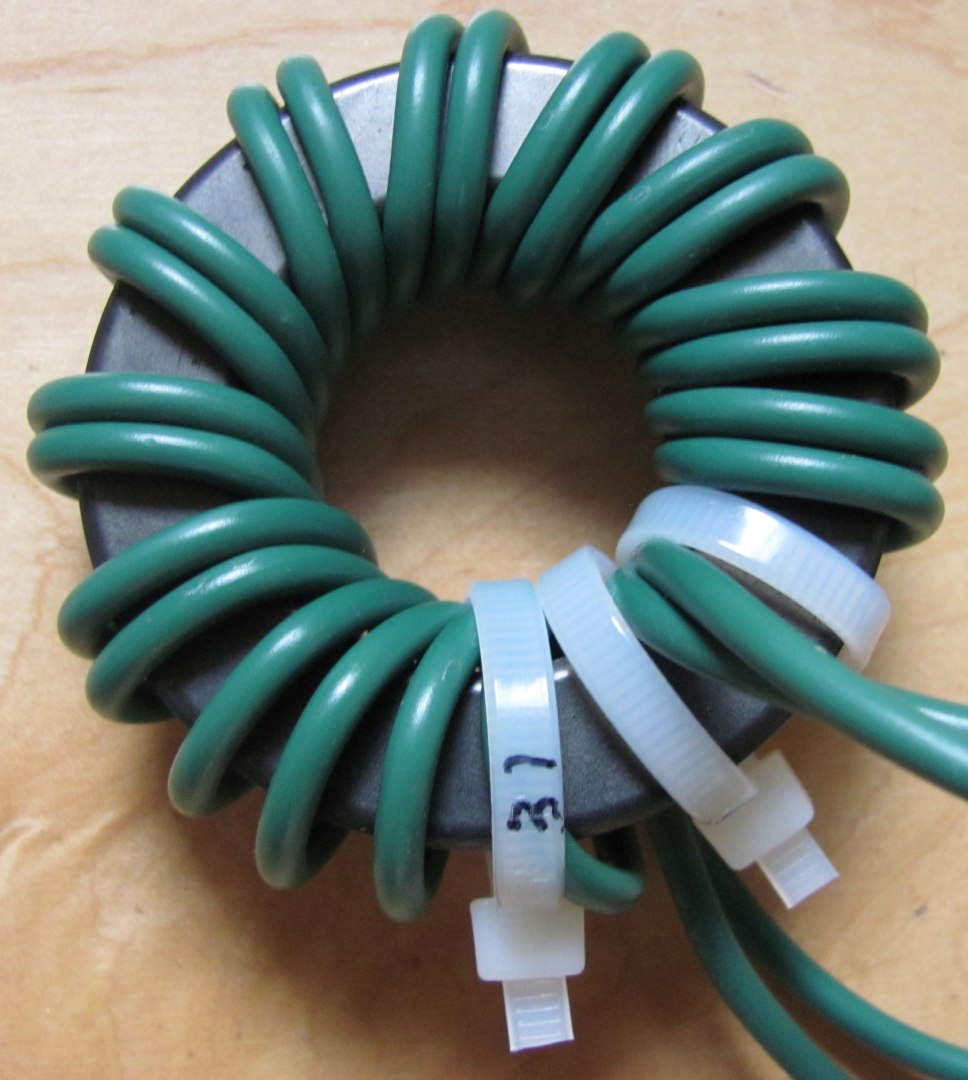 